Об утверждении предельных цен (тарифов) на образовательные услуги, относящиеся к основным видам деятельности и осуществляемые сверх установленного муниципального задания, а также дополнительных услуг, оказываемых гражданам и юридическим лицам на платной основе муниципальными учреждениями дополнительного образования, подведомственными МКУ «Отдел культуры администрации г.Канаш»В соответствии с Федеральным законом от 12.01.1996 № 7-ФЗ «О некоммерческих организациях», Федеральным законом от 06.10.2003 № 131-ФЗ «Об общих принципах организации местного самоуправления в Российской Федерации», Федеральным законом от 29.12.2012 № 273-ФЗ «Об образовании в Российской Федерации», Уставом города Канаш Чувашской Республики, Администрация города Канаш Чувашской Республики постановляет:1. Установить предельные цены (тарифы) на образовательные услуги, относящиеся к основным видам деятельности и осуществляемые сверх установленного муниципального задания, а также дополнительные услуги, оказываемые гражданам и юридическим лицам на платной основе муниципальными учреждениями дополнительного образования, подведомственными МКУ «Отдел культуры администрации г.Канаш», согласно приложению.2. Признать утратившим силу постановление администрации города Канаш Чувашской Республики от 15.09.2021 г. №731 «Об утверждении предельных цен (тарифов) на образовательные услуги, относящиеся к основным видам деятельности и осуществляемые сверх установленного муниципального задания, а также дополнительных услуг, оказываемых гражданам и юридическим лицам на платной основе муниципальными учреждениями дополнительного образования, подведомственными МКУ «Отдел культуры администрации г.Канаш».3. Контроль за исполнением настоящего постановления возложить на и.о. начальника МКУ «Отдел культуры администрации г. Канаш» Т.В. Векову.4. Настоящее постановление вступает в силу после его официального опубликования и распространяется на правоотношения, возникшие с 1 сентября 2023 года.Глава администрации города                                                                               В.Н. Михайлов                                                                        Приложение                                                                                                к постановлению администрации                                                                                          города Канаш Чувашской Республикиот _______ № ____Предельные цены (тарифы) на образовательные услуги, относящиеся к основнымвидам деятельности и осуществляемые сверх установленного муниципального задания, а также дополнительные услуги, оказываемые гражданам и юридическим лицам на платной основе муниципальными учреждениями дополнительного образования, подведомственными МКУ «Отдел культуры администрации г.Канаш»                                                            Чаваш РеспубликинчиКАНАШ ХУЛААДМИНИСТРАЦИЙЕЙЫШАНУ________№_______Канаш хули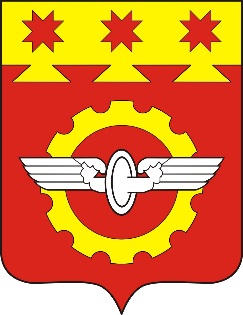 АДМИНИСТРАЦИЯГОРОДА КАНАШЧувашской РеспубликиПОСТАНОВЛЕНИЕ________№_________г. Канаш№ п/пНаправленияСтоимость в рублях в месяцКоличество часов Неделя/месяцМуниципальное бюджетное учреждение дополнительного образования «Детская музыкальная школа» города Канаш Чувашской РеспубликиМуниципальное бюджетное учреждение дополнительного образования «Детская музыкальная школа» города Канаш Чувашской РеспубликиМуниципальное бюджетное учреждение дополнительного образования «Детская музыкальная школа» города Канаш Чувашской РеспубликиМуниципальное бюджетное учреждение дополнительного образования «Детская музыкальная школа» города Канаш Чувашской РеспубликиОбучение навыкам игры на музыкальном инструменте/сольному пению1000,000,5ч./2ч.Индивидуальное сольфеджио1000,000,5ч./2ч.«Учусь писать диктант»1000,000,5ч./2ч.Коллективное музицирование (групповые занятия): хор, ансамбли (духовой, вокальный, гитаристов, народных инструментов, эстрадный)400,000,25ч./2ч.Экспресс-курс для поступающих (1 месяц)1000,001ч./4ч.Консультация для поступающих  400,001ч. (разовая)Отделение ускоренного обучения музыке (1-3года): 1,5ч. – индивидуальное;0,5ч.(1ч.) – групповое.2400,002ч./8ч.Программа подготовки детей к обучению в ДМШ (подготовительное отделение)2000,003,5ч./14ч.Студия раннего эстетического развития детей 4-5 лет «Малыш»1800,006ч./24ч.Муниципальное бюджетное учреждение дополнительного образования «Детская художественная школа» города Канаш Чувашской РеспубликиМуниципальное бюджетное учреждение дополнительного образования «Детская художественная школа» города Канаш Чувашской РеспубликиМуниципальное бюджетное учреждение дополнительного образования «Детская художественная школа» города Канаш Чувашской РеспубликиМуниципальное бюджетное учреждение дополнительного образования «Детская художественная школа» города Канаш Чувашской Республики1.Отделение художественно-эстетического развития детей 6-10 лет (Студия «Радуга»)1500,004ч./16 ч.